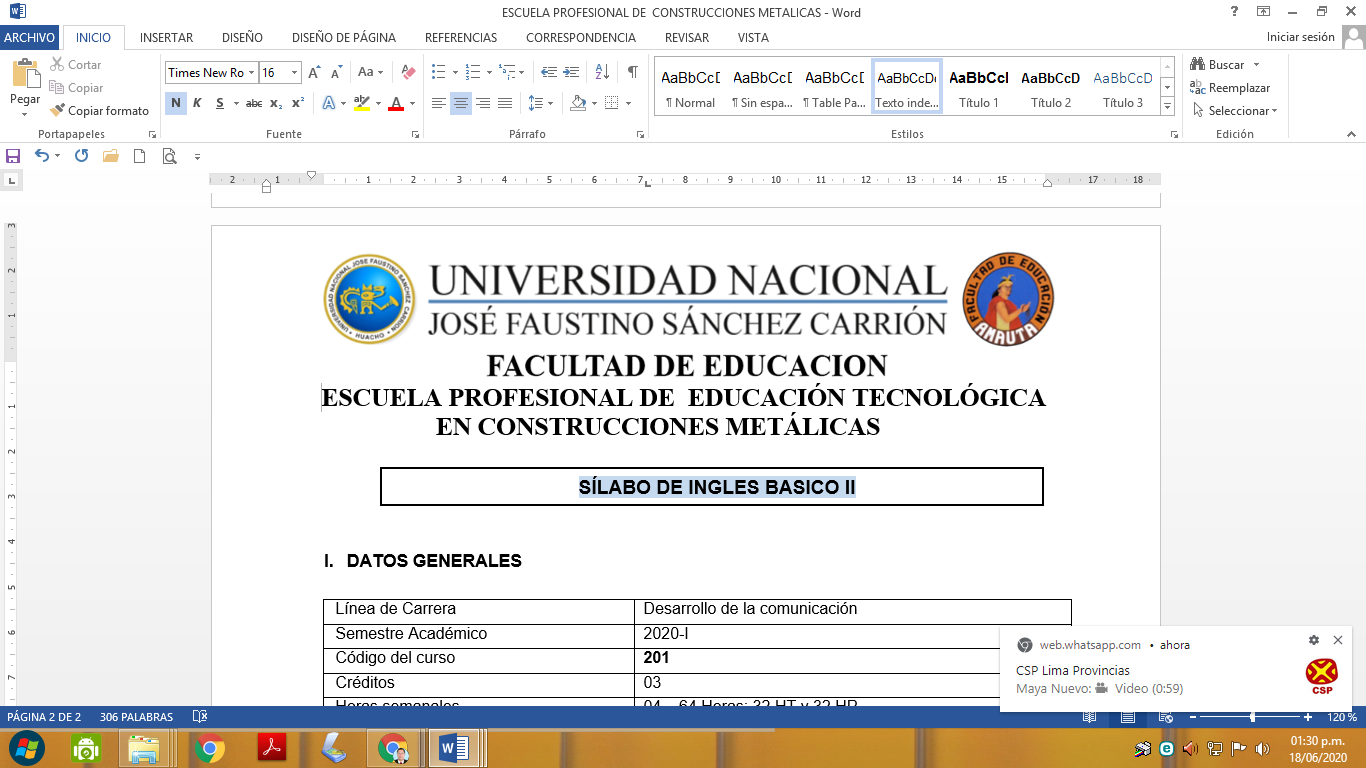  DOCENTE: M(a). EDITH GIANINA ALARCÓN ALVASemestre  2020-IDATOS GENERALESII.	SUMILLA Y DESCRIPCIÓN DE LA ASIGNATURA CAPACIDADES AL FINALIZAR EL CURSOINDICADORES DE CAPACIDADES AL FINALIZAR EL CURSO DESARROLLO DE LAS UNIDADES DIDACTICAS: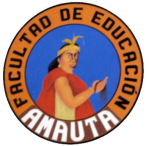 V.	MATERIALES EDUCATIVOS Y OTROS RECURSOS DIDÁCTICOS Se utilizarán todos los materiales y recursos requeridos de acuerdo a la naturaleza de los temas programados. Básicamente serán:VI. EVALUACIÓN  La evaluación es inherente al proceso de enseñanza aprendizaje y será continua y permanente.Los criterios de evaluación son de conocimiento, de desempeño y de producto.Evidencias de Conocimiento.La Evaluación será a través de pruebas escritas y orales para el análisis y autoevaluación.En cuanto al primer caso, medir la competencia a nivel interpretativo, argumentativo y propositivo, para ello debemos ver como identifica (describe, ejemplifica, relaciona, reconoce, explica, etc.); y la forma en que argumenta (plantea una afirmación, describe las refutaciones en contra de dicha afirmación, expone sus argumentos contra las refutaciones y llega a conclusiones) y la forma en que se propone a través de establecer estrategias, valoraciones, generalizaciones, formulación de hipótesis, respuesta a situaciones, etc.En cuanto a la autoevaluación, permite que el estudiante reconozca sus debilidades y fortalezas para corregir o mejorar.Las evaluaciones de este nivel serán de respuestas simples y otras con preguntas abiertas para su argumentación.Evidencia de desempeño.Esta evidencia pone en acción recursos cognitivos, recursos procedimentales y recursos afectivos; todo ello en la integración que evidencia un saber hacer reflexivo; en tanto se pueda verbalizar lo que se hace, fundamentar teóricamente la práctica y evidenciar un pensamiento estratégico, dado en la observación en torno a cómo se actúa en situaciones impredecibles.La evaluación de desempeño se evalúa ponderando como el estudiante se hace investigador aplicando los procedimientos y técnicas en el desarrollo de las clases a través de su asistencia y participación asertiva.Evidencia de Producto.Están implicadas en las finalidades de la competencia, por lo tanto, no es simplemente la entrega del producto, sino que tiene que ver con el campo de acción y los requerimientos del contexto de aplicación.La evaluación de producto de evidencia en la entrega oportuna de sus trabajos parciales y el trabajo final.Además, se tendrá en cuenta la asistencia como componente del desempeño, el 30% de inasistencia inhabilita el derecho a la evaluación.Siendo el promedio final (PF), el promedio simple de los promedios ponderados de cada módulo (PM1, PM2, PM3, PM4); Calculado de la siguiente manera:PF =    PM1+PM2+PM3 +PM4                          					  4.VII. REFERENCIAS BIBLIOGRAFÍCAS	Amos, Eduardo .  Winner – longman.Asociación cultural peruano británico  (2008). New cutting edge elementary. Lima – Perú.Ingles practico.(2002). Envega S. A MadridRichard, Jack  C. (1990). Interchanges. English for international comunication.Richard, Jack  C. (1990). Changes  English for international comunication.Oxford University Press. English dictionary.The University of Chicago. Dictionary (1987). Poocket books.VIII. FUENTES ELECTRÓNICASwww.saberingles.comwww.learnenglish.comwww.openenglish.comwww.ivona.com www.linguee.es 					Huacho, julio  del  2020.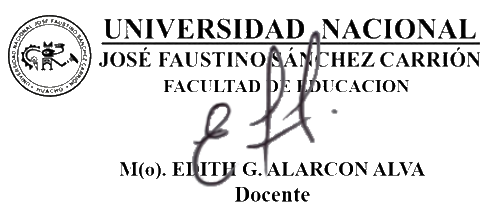 Línea de CarreraDesarrollo de la comunicaciónSemestre Académico2020-ICódigo del curso201Créditos03Horas semanales04   02 HT y 02 HPCicloIIISecciónÚnicaApellidos y Nombres del DocenteM(a). Edith Gianina Alarcón AlvaCorreo Institucionalealarcon@unjfsc.edu.pe Numero de celular 989451316Competencia:Comprende e interpreta, escuchando y leyendo, se expresa hablando y escribiendo en Lengua Extranjera.Capacidades:Describe what different people you know a doing now with objectivity.Write an e-mail explaning what foot and drink you want to order for a party.Compare usual and current situations.Talk about memories with respect.Contenidos:What different people you know.What food and drink.Compare usual and current situations.Walk about memories.CAPACITY UNITNAME UNITWEEKSUNIT  IAnaliza y crea textos diversos  vinculados a los  recursos verbales y expresiones al  terminar un diálogo coherente  y basados a la estructura gramatical.Daily routines and habits.4UNIT  IILee textos y planifica su participación en diversos contextos y con propósitos diferentes signos que utiliza un lenguaje formal Home and places4UNIT IIIProduce textos de diferentes eventos variados como adecuación, cohesión, coherencia y corrección sobre temas específicos teniendo en cuenta el propósito comunicativo y las estructuras gramaticales.Action happening in the past. 4UNIT IVProduce y comprende textos variados relacionado, luego participa en la organización y planificación de un evento a través de diálogos respetando las reglas gramaticales aplicadosWhat are you doing?4NÚMEROINDICADORES DE CAPACIDAD AL FINALIZAR EL CURSO1 Describe and understand her routine and that of her classmates.2Recognize information required about daily activities.3Describe your family members’ routines4Express the frequency of an action or talk about how often you do things. 5Differences the use of the verb there is/are in accordance with the plural or singular noun6Talk about places, person and things using indefinite pronouns.7Apply grammar to make questions and answers about countable and uncountable things.8Talk when something happened or when someone did something.9Applies grammar to elaborate short texts and conversation.10Describe actions completed in the past and differentiating the past to be11Talking about the past habits and situations12Differentiate and use the past simple and to convey ideas and experiences.13Use to talk about something or someone has the ability to do something14Describe places using prepositions of locations.15Create short compositions and dialogues using grammar.16Describe events using the present progressive, according to their grammatical forms.CAPACITY OF UNIT I: Analiza y crea textos diversos  vinculados a los  recursos verbales y expresiones al  terminar un diálogo coherente  y basados a la estructura gramatical.CAPACITY OF UNIT I: Analiza y crea textos diversos  vinculados a los  recursos verbales y expresiones al  terminar un diálogo coherente  y basados a la estructura gramatical.CAPACITY OF UNIT I: Analiza y crea textos diversos  vinculados a los  recursos verbales y expresiones al  terminar un diálogo coherente  y basados a la estructura gramatical.CAPACITY OF UNIT I: Analiza y crea textos diversos  vinculados a los  recursos verbales y expresiones al  terminar un diálogo coherente  y basados a la estructura gramatical.CAPACITY OF UNIT I: Analiza y crea textos diversos  vinculados a los  recursos verbales y expresiones al  terminar un diálogo coherente  y basados a la estructura gramatical.CAPACITY OF UNIT I: Analiza y crea textos diversos  vinculados a los  recursos verbales y expresiones al  terminar un diálogo coherente  y basados a la estructura gramatical.CAPACITY OF UNIT I: Analiza y crea textos diversos  vinculados a los  recursos verbales y expresiones al  terminar un diálogo coherente  y basados a la estructura gramatical.CAPACITY OF UNIT I: Analiza y crea textos diversos  vinculados a los  recursos verbales y expresiones al  terminar un diálogo coherente  y basados a la estructura gramatical.CAPACITY OF UNIT I: Analiza y crea textos diversos  vinculados a los  recursos verbales y expresiones al  terminar un diálogo coherente  y basados a la estructura gramatical.CAPACITY OF UNIT I: Analiza y crea textos diversos  vinculados a los  recursos verbales y expresiones al  terminar un diálogo coherente  y basados a la estructura gramatical.CAPACITY OF UNIT I: Analiza y crea textos diversos  vinculados a los  recursos verbales y expresiones al  terminar un diálogo coherente  y basados a la estructura gramatical.CAPACITY OF UNIT I: Analiza y crea textos diversos  vinculados a los  recursos verbales y expresiones al  terminar un diálogo coherente  y basados a la estructura gramatical.CAPACITY OF UNIT I: Analiza y crea textos diversos  vinculados a los  recursos verbales y expresiones al  terminar un diálogo coherente  y basados a la estructura gramatical.CAPACITY OF UNIT I: Analiza y crea textos diversos  vinculados a los  recursos verbales y expresiones al  terminar un diálogo coherente  y basados a la estructura gramatical.CAPACITY OF UNIT I: Analiza y crea textos diversos  vinculados a los  recursos verbales y expresiones al  terminar un diálogo coherente  y basados a la estructura gramatical.CAPACITY OF UNIT I: Analiza y crea textos diversos  vinculados a los  recursos verbales y expresiones al  terminar un diálogo coherente  y basados a la estructura gramatical.CAPACITY OF UNIT I: Analiza y crea textos diversos  vinculados a los  recursos verbales y expresiones al  terminar un diálogo coherente  y basados a la estructura gramatical.CAPACITY OF UNIT I: Analiza y crea textos diversos  vinculados a los  recursos verbales y expresiones al  terminar un diálogo coherente  y basados a la estructura gramatical.UNIT I : Daily Routines and habits.UNIT I : Daily Routines and habits.WeeksWeeksWeeksWeeksWeeksContentsContentsContentsContentsContentsContentsContentsContentsContentsEstrategias de la enseñanza virtualEstrategias de la enseñanza virtualEstrategias de la enseñanza virtualIndicadores de logro de la capacidadIndicadores de logro de la capacidadUNIT I : Daily Routines and habits.UNIT I : Daily Routines and habits.WeeksWeeksWeeksWeeksWeeksConceptualConceptualProceduralProceduralProceduralProceduralProceduralProceduralAttitudinalEstrategias de la enseñanza virtualEstrategias de la enseñanza virtualEstrategias de la enseñanza virtualIndicadores de logro de la capacidadIndicadores de logro de la capacidadUNIT I : Daily Routines and habits.UNIT I : Daily Routines and habits.11111Present simple: Verbs with positivePresent simple: Verbs with positiveTaking about routines.Taking about routines.Taking about routines.Taking about routines.Taking about routines.Taking about routines.Appreciate family relationships Expository (Teacher / Student)• Use of Google MeetExpository (Teacher / Student)• Use of Google MeetExpository (Teacher / Student)• Use of Google MeetDescribe and understand her routine and that of her classmates.Describe and understand her routine and that of her classmates.UNIT I : Daily Routines and habits.UNIT I : Daily Routines and habits.22222Daily activitiesDay of the weekTime expressionsDaily activitiesDay of the weekTime expressionsAsking for and sharing informationAsking for and sharing informationAsking for and sharing informationAsking for and sharing informationAsking for and sharing informationAsking for and sharing informationAppreciate civic valuesDirected debate (Discussions)• Forums, ChatDirected debate (Discussions)• Forums, ChatDirected debate (Discussions)• Forums, ChatRecognize information required about daily activities.Recognize information required about daily activities.UNIT I : Daily Routines and habits.UNIT I : Daily Routines and habits.33333Auxiliary DO-DOES.Interrogative, negative form.Auxiliary DO-DOES.Interrogative, negative form.Identify the auxiliariesIdentify the auxiliariesIdentify the auxiliariesIdentify the auxiliariesIdentify the auxiliariesIdentify the auxiliariesValue the topics presented in the unit Readings• Use of digital repositoriesReadings• Use of digital repositoriesReadings• Use of digital repositoriesDescribe your family members´routinesDescribe your family members´routinesUNIT I : Daily Routines and habits.UNIT I : Daily Routines and habits.44444Frequency adverbsFrequency adverbsTalk about daily routinesTalk about daily routinesTalk about daily routinesTalk about daily routinesTalk about daily routinesTalk about daily routinesAppreciate his/her learning processLluvia de ideas (Saberes previos)• Foros, ChatLluvia de ideas (Saberes previos)• Foros, ChatLluvia de ideas (Saberes previos)• Foros, ChatExpress the frequency of an actionExpress the frequency of an actionUNIT I : Daily Routines and habits.UNIT I : Daily Routines and habits.EVALUACIÓN DE LA UNIDAD DIDÁCTICAEVALUACIÓN DE LA UNIDAD DIDÁCTICAEVALUACIÓN DE LA UNIDAD DIDÁCTICAEVALUACIÓN DE LA UNIDAD DIDÁCTICAEVALUACIÓN DE LA UNIDAD DIDÁCTICAEVALUACIÓN DE LA UNIDAD DIDÁCTICAEVALUACIÓN DE LA UNIDAD DIDÁCTICAEVALUACIÓN DE LA UNIDAD DIDÁCTICAEVALUACIÓN DE LA UNIDAD DIDÁCTICAEVALUACIÓN DE LA UNIDAD DIDÁCTICAEVALUACIÓN DE LA UNIDAD DIDÁCTICAEVALUACIÓN DE LA UNIDAD DIDÁCTICAEVALUACIÓN DE LA UNIDAD DIDÁCTICAEVALUACIÓN DE LA UNIDAD DIDÁCTICAEscucha y comprende información brindada por su interlocutor acerca de su nombre, correo y número de teléfono. Escucha y comprende información brindada por su interlocutor acerca de su nombre, correo y número de teléfono. Escucha y comprende información brindada por su interlocutor acerca de su nombre, correo y número de teléfono. Escucha y comprende información brindada por su interlocutor acerca de su nombre, correo y número de teléfono. Escucha y comprende información brindada por su interlocutor acerca de su nombre, correo y número de teléfono. UNIT I : Daily Routines and habits.UNIT I : Daily Routines and habits.EVIDENCIA DE CONOCIMIENTOSEVIDENCIA DE CONOCIMIENTOSEVIDENCIA DE CONOCIMIENTOSEVIDENCIA DE CONOCIMIENTOSEVIDENCIA DE CONOCIMIENTOSEVIDENCIA DE PRODUCTOEVIDENCIA DE PRODUCTOEVIDENCIA DE PRODUCTOEVIDENCIA DE PRODUCTOEVIDENCIA DE PRODUCTOEVIDENCIA DE PRODUCTOEVIDENCIA DE PRODUCTOEVIDENCIA DE DESEMPEÑOEVIDENCIA DE DESEMPEÑODialoga acerca de donde son las personas utilizando vocabulario de países y nacionalidades.Dialoga acerca de donde son las personas utilizando vocabulario de países y nacionalidades.Dialoga acerca de donde son las personas utilizando vocabulario de países y nacionalidades.Dialoga acerca de donde son las personas utilizando vocabulario de países y nacionalidades.Dialoga acerca de donde son las personas utilizando vocabulario de países y nacionalidades.Dialoga acerca de donde son las personas utilizando vocabulario de países y nacionalidades.Dialoga acerca de donde son las personas utilizando vocabulario de países y nacionalidades.Dialoga acerca de donde son las personas utilizando vocabulario de países y nacionalidades.Dialoga acerca de donde son las personas utilizando vocabulario de países y nacionalidades.UNIT I : Daily Routines and habits.UNIT I : Daily Routines and habits.•Cuestionarios, foros y participaciones•Cuestionarios, foros y participaciones•Cuestionarios, foros y participaciones•Cuestionarios, foros y participaciones•Cuestionarios, foros y participacionesPortafolio virtual con trabajos realizados en clase.Actividades evaluadas en plataforma virtual.Portafolio virtual con trabajos realizados en clase.Actividades evaluadas en plataforma virtual.Portafolio virtual con trabajos realizados en clase.Actividades evaluadas en plataforma virtual.Portafolio virtual con trabajos realizados en clase.Actividades evaluadas en plataforma virtual.Portafolio virtual con trabajos realizados en clase.Actividades evaluadas en plataforma virtual.Portafolio virtual con trabajos realizados en clase.Actividades evaluadas en plataforma virtual.Portafolio virtual con trabajos realizados en clase.Actividades evaluadas en plataforma virtual.Comportamiento en clase virtual y chat.Comportamiento en clase virtual y chat.Elabora un poster sobre su personaje favorito utilizando la tercera persona del singular del verbo TO BE y lo expone en clase.Elabora un poster sobre su personaje favorito utilizando la tercera persona del singular del verbo TO BE y lo expone en clase.Elabora un poster sobre su personaje favorito utilizando la tercera persona del singular del verbo TO BE y lo expone en clase.Elabora un poster sobre su personaje favorito utilizando la tercera persona del singular del verbo TO BE y lo expone en clase.Elabora un poster sobre su personaje favorito utilizando la tercera persona del singular del verbo TO BE y lo expone en clase.Elabora un poster sobre su personaje favorito utilizando la tercera persona del singular del verbo TO BE y lo expone en clase.Elabora un poster sobre su personaje favorito utilizando la tercera persona del singular del verbo TO BE y lo expone en clase.Elabora un poster sobre su personaje favorito utilizando la tercera persona del singular del verbo TO BE y lo expone en clase.Elabora un poster sobre su personaje favorito utilizando la tercera persona del singular del verbo TO BE y lo expone en clase.Unit  II :   Home and placesUnit  II :   Home and placesUnit  II :   Home and placesUnit  II :   Home and placesCAPACITY OF UNIT II: Lee textos y planifica su participación en diversos contextos y con propósitos diferentes signos que utiliza un lenguaje formal. CAPACITY OF UNIT II: Lee textos y planifica su participación en diversos contextos y con propósitos diferentes signos que utiliza un lenguaje formal. CAPACITY OF UNIT II: Lee textos y planifica su participación en diversos contextos y con propósitos diferentes signos que utiliza un lenguaje formal. CAPACITY OF UNIT II: Lee textos y planifica su participación en diversos contextos y con propósitos diferentes signos que utiliza un lenguaje formal. CAPACITY OF UNIT II: Lee textos y planifica su participación en diversos contextos y con propósitos diferentes signos que utiliza un lenguaje formal. CAPACITY OF UNIT II: Lee textos y planifica su participación en diversos contextos y con propósitos diferentes signos que utiliza un lenguaje formal. CAPACITY OF UNIT II: Lee textos y planifica su participación en diversos contextos y con propósitos diferentes signos que utiliza un lenguaje formal. CAPACITY OF UNIT II: Lee textos y planifica su participación en diversos contextos y con propósitos diferentes signos que utiliza un lenguaje formal. CAPACITY OF UNIT II: Lee textos y planifica su participación en diversos contextos y con propósitos diferentes signos que utiliza un lenguaje formal. CAPACITY OF UNIT II: Lee textos y planifica su participación en diversos contextos y con propósitos diferentes signos que utiliza un lenguaje formal. CAPACITY OF UNIT II: Lee textos y planifica su participación en diversos contextos y con propósitos diferentes signos que utiliza un lenguaje formal. CAPACITY OF UNIT II: Lee textos y planifica su participación en diversos contextos y con propósitos diferentes signos que utiliza un lenguaje formal. CAPACITY OF UNIT II: Lee textos y planifica su participación en diversos contextos y con propósitos diferentes signos que utiliza un lenguaje formal. CAPACITY OF UNIT II: Lee textos y planifica su participación en diversos contextos y con propósitos diferentes signos que utiliza un lenguaje formal. CAPACITY OF UNIT II: Lee textos y planifica su participación en diversos contextos y con propósitos diferentes signos que utiliza un lenguaje formal. CAPACITY OF UNIT II: Lee textos y planifica su participación en diversos contextos y con propósitos diferentes signos que utiliza un lenguaje formal. CAPACITY OF UNIT II: Lee textos y planifica su participación en diversos contextos y con propósitos diferentes signos que utiliza un lenguaje formal. Unit  II :   Home and placesUnit  II :   Home and placesUnit  II :   Home and placesUnit  II :   Home and placesUnit  II :   Home and placesUnit  II :   Home and placesUnit  II :   Home and placesUnit  II :   Home and placesweeksContenidosContenidosContenidosContenidosContenidosContenidosContenidosContenidosContenidosContenidosContenidosContenidosContenidosEstrategias de la enseñanza virtualIndicadores de logro de la capacidadIndicadores de logro de la capacidadUnit  II :   Home and placesUnit  II :   Home and placesUnit  II :   Home and placesUnit  II :   Home and placesweeksConceptualConceptualConceptualProcedimentalProcedimentalProcedimentalProcedimentalProcedimentalProcedimentalActitudinalActitudinalActitudinalActitudinalEstrategias de la enseñanza virtualIndicadores de logro de la capacidadIndicadores de logro de la capacidadUnit  II :   Home and placesUnit  II :   Home and placesUnit  II :   Home and placesUnit  II :   Home and places5There is – There are (positive, negative and questions)There is – There are (positive, negative and questions)There is – There are (positive, negative and questions)Identify and describing places.Identify and describing places.Identify and describing places.Identify and describing places.Identify and describing places.Identify and describing places.Respect and value ideas of your partners.Respect and value ideas of your partners.Respect and value ideas of your partners.Respect and value ideas of your partners.Expository (Teacher / Student)• Use of Google Meet Differences the use of the verb there is/are in accordance with the plural or singular noun. Differences the use of the verb there is/are in accordance with the plural or singular noun.Unit  II :   Home and placesUnit  II :   Home and placesUnit  II :   Home and placesUnit  II :   Home and places6Some – anyIndefinite PronounsSome – anyIndefinite PronounsSome – anyIndefinite PronounsDifference indefinite pronouns.Difference indefinite pronouns.Difference indefinite pronouns.Difference indefinite pronouns.Difference indefinite pronouns.Difference indefinite pronouns.Be organized and cooperativeBe organized and cooperativeBe organized and cooperativeBe organized and cooperativeDirected debate (Discussions)• Forums, ChatTalk about places, person and things using indefinite pronouns.Talk about places, person and things using indefinite pronouns.Unit  II :   Home and placesUnit  II :   Home and placesUnit  II :   Home and placesUnit  II :   Home and places7How much - how manyHow much - how manyHow much - how manyWrite questions asking for information about countable and uncountable thingsWrite questions asking for information about countable and uncountable thingsWrite questions asking for information about countable and uncountable thingsWrite questions asking for information about countable and uncountable thingsWrite questions asking for information about countable and uncountable thingsWrite questions asking for information about countable and uncountable thingsSubmits suggestions to achieve common goalsSubmits suggestions to achieve common goalsSubmits suggestions to achieve common goalsSubmits suggestions to achieve common goalsReadings• Use of digital repositoriesApply grammar to make questions and answers about countable and uncountable things.Apply grammar to make questions and answers about countable and uncountable things.Unit  II :   Home and placesUnit  II :   Home and placesUnit  II :   Home and placesUnit  II :   Home and places8Adverbs of time.Adverbs of time.Adverbs of time.Describe time or express when an event or action takes placeDescribe time or express when an event or action takes placeDescribe time or express when an event or action takes placeDescribe time or express when an event or action takes placeDescribe time or express when an event or action takes placeDescribe time or express when an event or action takes placePositive attitudePositive attitudePositive attitudePositive attitudeLluvia de ideas (Saberes previos)• Foros, ChatDiscriminate the use of prepositions of time in their sentencesDiscriminate the use of prepositions of time in their sentencesUnit  II :   Home and placesUnit  II :   Home and placesUnit  II :   Home and placesUnit  II :   Home and placesEVALUACIÓN DE LA UNIDAD DIDÁCTICAEVALUACIÓN DE LA UNIDAD DIDÁCTICAEVALUACIÓN DE LA UNIDAD DIDÁCTICAEVALUACIÓN DE LA UNIDAD DIDÁCTICAEVALUACIÓN DE LA UNIDAD DIDÁCTICAEVALUACIÓN DE LA UNIDAD DIDÁCTICAEVALUACIÓN DE LA UNIDAD DIDÁCTICAEVALUACIÓN DE LA UNIDAD DIDÁCTICAEVALUACIÓN DE LA UNIDAD DIDÁCTICAEVALUACIÓN DE LA UNIDAD DIDÁCTICAEVALUACIÓN DE LA UNIDAD DIDÁCTICAEVALUACIÓN DE LA UNIDAD DIDÁCTICAEVALUACIÓN DE LA UNIDAD DIDÁCTICAEVALUACIÓN DE LA UNIDAD DIDÁCTICAEVALUACIÓN DE LA UNIDAD DIDÁCTICAEVALUACIÓN DE LA UNIDAD DIDÁCTICAEscucha y comprende información brindada por su interlocutor acerca de su nombre, correo y número de teléfono. Escucha y comprende información brindada por su interlocutor acerca de su nombre, correo y número de teléfono. Escucha y comprende información brindada por su interlocutor acerca de su nombre, correo y número de teléfono. Escucha y comprende información brindada por su interlocutor acerca de su nombre, correo y número de teléfono. Escucha y comprende información brindada por su interlocutor acerca de su nombre, correo y número de teléfono. Unit  II :   Home and placesUnit  II :   Home and placesUnit  II :   Home and placesUnit  II :   Home and placesEVIDENCIA DE CONOCIMIENTOSEVIDENCIA DE CONOCIMIENTOSEVIDENCIA DE CONOCIMIENTOSEVIDENCIA DE CONOCIMIENTOSEVIDENCIA DE CONOCIMIENTOSEVIDENCIA DE PRODUCTOEVIDENCIA DE PRODUCTOEVIDENCIA DE PRODUCTOEVIDENCIA DE PRODUCTOEVIDENCIA DE PRODUCTOEVIDENCIA DE PRODUCTOEVIDENCIA DE PRODUCTOEVIDENCIA DE PRODUCTOEVIDENCIA DE PRODUCTOEVIDENCIA DE DESEMPEÑOEVIDENCIA DE DESEMPEÑODialoga acerca de donde son las personas utilizando vocabulario de países y nacionalidades.Dialoga acerca de donde son las personas utilizando vocabulario de países y nacionalidades.Dialoga acerca de donde son las personas utilizando vocabulario de países y nacionalidades.Dialoga acerca de donde son las personas utilizando vocabulario de países y nacionalidades.Dialoga acerca de donde son las personas utilizando vocabulario de países y nacionalidades.Dialoga acerca de donde son las personas utilizando vocabulario de países y nacionalidades.Dialoga acerca de donde son las personas utilizando vocabulario de países y nacionalidades.Dialoga acerca de donde son las personas utilizando vocabulario de países y nacionalidades.Dialoga acerca de donde son las personas utilizando vocabulario de países y nacionalidades.Unit  II :   Home and placesUnit  II :   Home and placesUnit  II :   Home and placesUnit  II :   Home and places•Cuestionarios, foros y participaciones•Cuestionarios, foros y participaciones•Cuestionarios, foros y participaciones•Cuestionarios, foros y participaciones•Cuestionarios, foros y participacionesPortafolio virtual con trabajos realizados en clase.Actividades evaluadas en plataforma virtual.Portafolio virtual con trabajos realizados en clase.Actividades evaluadas en plataforma virtual.Portafolio virtual con trabajos realizados en clase.Actividades evaluadas en plataforma virtual.Portafolio virtual con trabajos realizados en clase.Actividades evaluadas en plataforma virtual.Portafolio virtual con trabajos realizados en clase.Actividades evaluadas en plataforma virtual.Portafolio virtual con trabajos realizados en clase.Actividades evaluadas en plataforma virtual.Portafolio virtual con trabajos realizados en clase.Actividades evaluadas en plataforma virtual.Portafolio virtual con trabajos realizados en clase.Actividades evaluadas en plataforma virtual.Portafolio virtual con trabajos realizados en clase.Actividades evaluadas en plataforma virtual.Comportamiento en clase virtual y chatComportamiento en clase virtual y chatElabora un poster sobre su personaje favorito utilizando la tercera persona del singular del verbo TO BE y lo expone en clase.Elabora un poster sobre su personaje favorito utilizando la tercera persona del singular del verbo TO BE y lo expone en clase.Elabora un poster sobre su personaje favorito utilizando la tercera persona del singular del verbo TO BE y lo expone en clase.Elabora un poster sobre su personaje favorito utilizando la tercera persona del singular del verbo TO BE y lo expone en clase.Elabora un poster sobre su personaje favorito utilizando la tercera persona del singular del verbo TO BE y lo expone en clase.Elabora un poster sobre su personaje favorito utilizando la tercera persona del singular del verbo TO BE y lo expone en clase.Elabora un poster sobre su personaje favorito utilizando la tercera persona del singular del verbo TO BE y lo expone en clase.Elabora un poster sobre su personaje favorito utilizando la tercera persona del singular del verbo TO BE y lo expone en clase.Elabora un poster sobre su personaje favorito utilizando la tercera persona del singular del verbo TO BE y lo expone en clase.                                             Unit III : Action happening in the past.                                              Unit III : Action happening in the past.                                              Unit III : Action happening in the past.                                              Unit III : Action happening in the past. CAPACITY OF UNIT III: Produce textos de diferentes eventos variados como adecuación, cohesión, coherencia y corrección sobre temas específicos teniendo en cuenta el propósito comunicativo y las estructuras gramaticales.CAPACITY OF UNIT III: Produce textos de diferentes eventos variados como adecuación, cohesión, coherencia y corrección sobre temas específicos teniendo en cuenta el propósito comunicativo y las estructuras gramaticales.CAPACITY OF UNIT III: Produce textos de diferentes eventos variados como adecuación, cohesión, coherencia y corrección sobre temas específicos teniendo en cuenta el propósito comunicativo y las estructuras gramaticales.CAPACITY OF UNIT III: Produce textos de diferentes eventos variados como adecuación, cohesión, coherencia y corrección sobre temas específicos teniendo en cuenta el propósito comunicativo y las estructuras gramaticales.CAPACITY OF UNIT III: Produce textos de diferentes eventos variados como adecuación, cohesión, coherencia y corrección sobre temas específicos teniendo en cuenta el propósito comunicativo y las estructuras gramaticales.CAPACITY OF UNIT III: Produce textos de diferentes eventos variados como adecuación, cohesión, coherencia y corrección sobre temas específicos teniendo en cuenta el propósito comunicativo y las estructuras gramaticales.CAPACITY OF UNIT III: Produce textos de diferentes eventos variados como adecuación, cohesión, coherencia y corrección sobre temas específicos teniendo en cuenta el propósito comunicativo y las estructuras gramaticales.CAPACITY OF UNIT III: Produce textos de diferentes eventos variados como adecuación, cohesión, coherencia y corrección sobre temas específicos teniendo en cuenta el propósito comunicativo y las estructuras gramaticales.CAPACITY OF UNIT III: Produce textos de diferentes eventos variados como adecuación, cohesión, coherencia y corrección sobre temas específicos teniendo en cuenta el propósito comunicativo y las estructuras gramaticales.CAPACITY OF UNIT III: Produce textos de diferentes eventos variados como adecuación, cohesión, coherencia y corrección sobre temas específicos teniendo en cuenta el propósito comunicativo y las estructuras gramaticales.CAPACITY OF UNIT III: Produce textos de diferentes eventos variados como adecuación, cohesión, coherencia y corrección sobre temas específicos teniendo en cuenta el propósito comunicativo y las estructuras gramaticales.CAPACITY OF UNIT III: Produce textos de diferentes eventos variados como adecuación, cohesión, coherencia y corrección sobre temas específicos teniendo en cuenta el propósito comunicativo y las estructuras gramaticales.CAPACITY OF UNIT III: Produce textos de diferentes eventos variados como adecuación, cohesión, coherencia y corrección sobre temas específicos teniendo en cuenta el propósito comunicativo y las estructuras gramaticales.CAPACITY OF UNIT III: Produce textos de diferentes eventos variados como adecuación, cohesión, coherencia y corrección sobre temas específicos teniendo en cuenta el propósito comunicativo y las estructuras gramaticales.CAPACITY OF UNIT III: Produce textos de diferentes eventos variados como adecuación, cohesión, coherencia y corrección sobre temas específicos teniendo en cuenta el propósito comunicativo y las estructuras gramaticales.CAPACITY OF UNIT III: Produce textos de diferentes eventos variados como adecuación, cohesión, coherencia y corrección sobre temas específicos teniendo en cuenta el propósito comunicativo y las estructuras gramaticales.CAPACITY OF UNIT III: Produce textos de diferentes eventos variados como adecuación, cohesión, coherencia y corrección sobre temas específicos teniendo en cuenta el propósito comunicativo y las estructuras gramaticales.                                             Unit III : Action happening in the past.                                              Unit III : Action happening in the past.                                              Unit III : Action happening in the past.                                              Unit III : Action happening in the past.                                              Unit III : Action happening in the past.                                              Unit III : Action happening in the past.                                              Unit III : Action happening in the past.                                              Unit III : Action happening in the past. WeeksContenidosContenidosContenidosContenidosContenidosContenidosContenidosContenidosContenidosContenidosContenidosContenidosEstrategias de la enseñanza virtualEstrategias de la enseñanza virtualIndicadores de logro de la capacidadIndicadores de logro de la capacidad                                             Unit III : Action happening in the past.                                              Unit III : Action happening in the past.                                              Unit III : Action happening in the past.                                              Unit III : Action happening in the past. WeeksConceptualConceptualConceptualProcedimentalProcedimentalProcedimentalProcedimentalProcedimentalActitudinalActitudinalActitudinalActitudinalEstrategias de la enseñanza virtualEstrategias de la enseñanza virtualIndicadores de logro de la capacidadIndicadores de logro de la capacidad                                             Unit III : Action happening in the past.                                              Unit III : Action happening in the past.                                              Unit III : Action happening in the past.                                              Unit III : Action happening in the past. 9 Like and dislike Like and dislike Like and dislikeWriting invitations and excusesWriting invitations and excusesWriting invitations and excusesWriting invitations and excusesWriting invitations and excusesDrives assertively during learning activities.Drives assertively during learning activities.Drives assertively during learning activities.Drives assertively during learning activities.Expository (Teacher / Student)• Use of Google MeetExpository (Teacher / Student)• Use of Google MeetApplies grammar to elaborate short texts and conversation.Applies grammar to elaborate short texts and conversation.                                             Unit III : Action happening in the past.                                              Unit III : Action happening in the past.                                              Unit III : Action happening in the past.                                              Unit III : Action happening in the past. 10Verb Tobe – Past Tense Verb Tobe – Past Tense Verb Tobe – Past Tense Talking about past events.Talking about past events.Talking about past events.Talking about past events.Talking about past events.Show solidarity with your partners.Show solidarity with your partners.Show solidarity with your partners.Show solidarity with your partners.Directed debate (Discussions)• Forums, ChatDirected debate (Discussions)• Forums, ChatDescribe actions completed in the past and differentiating the past to beDescribe actions completed in the past and differentiating the past to be                                             Unit III : Action happening in the past.                                              Unit III : Action happening in the past.                                              Unit III : Action happening in the past.                                              Unit III : Action happening in the past. 11Simple past of irregular verbs Simple past of irregular verbs Simple past of irregular verbs Produce simple coherent text to describe past events.Produce simple coherent text to describe past events.Produce simple coherent text to describe past events.Produce simple coherent text to describe past events.Produce simple coherent text to describe past events.Work actively during the class.Work actively during the class.Work actively during the class.Work actively during the class.Readings• Use of digital repositoriesReadings• Use of digital repositoriesTalking about the past habits and situations.Talking about the past habits and situations.                                             Unit III : Action happening in the past.                                              Unit III : Action happening in the past.                                              Unit III : Action happening in the past.                                              Unit III : Action happening in the past. 12Simple past of irregular verbs.Simple past of irregular verbs.Simple past of irregular verbs.Talk about past eventswriting about incidents in past.Talk about past eventswriting about incidents in past.Talk about past eventswriting about incidents in past.Talk about past eventswriting about incidents in past.Talk about past eventswriting about incidents in past.Understand past events as part of life experience.Understand past events as part of life experience.Understand past events as part of life experience.Understand past events as part of life experience.Lluvia de ideas (Saberes previos)• Foros, ChatLluvia de ideas (Saberes previos)• Foros, ChatDifferentiate and use the past simple and convey ideas and experiences.Differentiate and use the past simple and convey ideas and experiences.                                             Unit III : Action happening in the past.                                              Unit III : Action happening in the past.                                              Unit III : Action happening in the past.                                              Unit III : Action happening in the past. EVALUACIÓN DE LA UNIDAD DIDÁCTICAEVALUACIÓN DE LA UNIDAD DIDÁCTICAEVALUACIÓN DE LA UNIDAD DIDÁCTICAEVALUACIÓN DE LA UNIDAD DIDÁCTICAEVALUACIÓN DE LA UNIDAD DIDÁCTICAEVALUACIÓN DE LA UNIDAD DIDÁCTICAEVALUACIÓN DE LA UNIDAD DIDÁCTICAEVALUACIÓN DE LA UNIDAD DIDÁCTICAEVALUACIÓN DE LA UNIDAD DIDÁCTICAEVALUACIÓN DE LA UNIDAD DIDÁCTICAEVALUACIÓN DE LA UNIDAD DIDÁCTICAEVALUACIÓN DE LA UNIDAD DIDÁCTICAEVALUACIÓN DE LA UNIDAD DIDÁCTICAEVALUACIÓN DE LA UNIDAD DIDÁCTICAEVALUACIÓN DE LA UNIDAD DIDÁCTICAEVALUACIÓN DE LA UNIDAD DIDÁCTICAEscucha y comprende información brindada por su interlocutor acerca de su nombre, correo y número de teléfono. Escucha y comprende información brindada por su interlocutor acerca de su nombre, correo y número de teléfono. Escucha y comprende información brindada por su interlocutor acerca de su nombre, correo y número de teléfono. Escucha y comprende información brindada por su interlocutor acerca de su nombre, correo y número de teléfono. Escucha y comprende información brindada por su interlocutor acerca de su nombre, correo y número de teléfono.                                              Unit III : Action happening in the past.                                              Unit III : Action happening in the past.                                              Unit III : Action happening in the past.                                              Unit III : Action happening in the past. EVIDENCIA DE CONOCIMIENTOSEVIDENCIA DE CONOCIMIENTOSEVIDENCIA DE CONOCIMIENTOSEVIDENCIA DE CONOCIMIENTOSEVIDENCIA DE CONOCIMIENTOSEVIDENCIA DE PRODUCTOEVIDENCIA DE PRODUCTOEVIDENCIA DE PRODUCTOEVIDENCIA DE PRODUCTOEVIDENCIA DE PRODUCTOEVIDENCIA DE PRODUCTOEVIDENCIA DE PRODUCTOEVIDENCIA DE PRODUCTOEVIDENCIA DE PRODUCTOEVIDENCIA DE DESEMPEÑOEVIDENCIA DE DESEMPEÑODialoga acerca de donde son las personas utilizando vocabulario de países y nacionalidades.Dialoga acerca de donde son las personas utilizando vocabulario de países y nacionalidades.Dialoga acerca de donde son las personas utilizando vocabulario de países y nacionalidades.Dialoga acerca de donde son las personas utilizando vocabulario de países y nacionalidades.Dialoga acerca de donde son las personas utilizando vocabulario de países y nacionalidades.Dialoga acerca de donde son las personas utilizando vocabulario de países y nacionalidades.Dialoga acerca de donde son las personas utilizando vocabulario de países y nacionalidades.Dialoga acerca de donde son las personas utilizando vocabulario de países y nacionalidades.Dialoga acerca de donde son las personas utilizando vocabulario de países y nacionalidades.                                             Unit III : Action happening in the past.                                              Unit III : Action happening in the past.                                              Unit III : Action happening in the past.                                              Unit III : Action happening in the past. •Cuestionarios, foros y participaciones•Cuestionarios, foros y participaciones•Cuestionarios, foros y participaciones•Cuestionarios, foros y participaciones•Cuestionarios, foros y participacionesPortafolio virtual con trabajos realizados en clase.Actividades evaluadas en plataforma virtual.Portafolio virtual con trabajos realizados en clase.Actividades evaluadas en plataforma virtual.Portafolio virtual con trabajos realizados en clase.Actividades evaluadas en plataforma virtual.Portafolio virtual con trabajos realizados en clase.Actividades evaluadas en plataforma virtual.Portafolio virtual con trabajos realizados en clase.Actividades evaluadas en plataforma virtual.Portafolio virtual con trabajos realizados en clase.Actividades evaluadas en plataforma virtual.Portafolio virtual con trabajos realizados en clase.Actividades evaluadas en plataforma virtual.Portafolio virtual con trabajos realizados en clase.Actividades evaluadas en plataforma virtual.Portafolio virtual con trabajos realizados en clase.Actividades evaluadas en plataforma virtual.Comportamiento en clase virtual y chat.Comportamiento en clase virtual y chat.Elabora un poster sobre su personaje favorito utilizando la tercera persona del singular del verbo TO BE y lo expone en clase.Elabora un poster sobre su personaje favorito utilizando la tercera persona del singular del verbo TO BE y lo expone en clase.Elabora un poster sobre su personaje favorito utilizando la tercera persona del singular del verbo TO BE y lo expone en clase.Elabora un poster sobre su personaje favorito utilizando la tercera persona del singular del verbo TO BE y lo expone en clase.Elabora un poster sobre su personaje favorito utilizando la tercera persona del singular del verbo TO BE y lo expone en clase.Elabora un poster sobre su personaje favorito utilizando la tercera persona del singular del verbo TO BE y lo expone en clase.Elabora un poster sobre su personaje favorito utilizando la tercera persona del singular del verbo TO BE y lo expone en clase.Elabora un poster sobre su personaje favorito utilizando la tercera persona del singular del verbo TO BE y lo expone en clase.Elabora un poster sobre su personaje favorito utilizando la tercera persona del singular del verbo TO BE y lo expone en clase.Unit IV : What are you doing?Unit IV : What are you doing?Unit IV : What are you doing?CAPACITY OF UNIT IV: Produce y comprende textos variados relacionado, luego participa en la organización y planificación de un evento a través de diálogos respetando las reglas gramaticales aplicadosCAPACITY OF UNIT IV: Produce y comprende textos variados relacionado, luego participa en la organización y planificación de un evento a través de diálogos respetando las reglas gramaticales aplicadosCAPACITY OF UNIT IV: Produce y comprende textos variados relacionado, luego participa en la organización y planificación de un evento a través de diálogos respetando las reglas gramaticales aplicadosCAPACITY OF UNIT IV: Produce y comprende textos variados relacionado, luego participa en la organización y planificación de un evento a través de diálogos respetando las reglas gramaticales aplicadosCAPACITY OF UNIT IV: Produce y comprende textos variados relacionado, luego participa en la organización y planificación de un evento a través de diálogos respetando las reglas gramaticales aplicadosCAPACITY OF UNIT IV: Produce y comprende textos variados relacionado, luego participa en la organización y planificación de un evento a través de diálogos respetando las reglas gramaticales aplicadosCAPACITY OF UNIT IV: Produce y comprende textos variados relacionado, luego participa en la organización y planificación de un evento a través de diálogos respetando las reglas gramaticales aplicadosCAPACITY OF UNIT IV: Produce y comprende textos variados relacionado, luego participa en la organización y planificación de un evento a través de diálogos respetando las reglas gramaticales aplicadosCAPACITY OF UNIT IV: Produce y comprende textos variados relacionado, luego participa en la organización y planificación de un evento a través de diálogos respetando las reglas gramaticales aplicadosCAPACITY OF UNIT IV: Produce y comprende textos variados relacionado, luego participa en la organización y planificación de un evento a través de diálogos respetando las reglas gramaticales aplicadosCAPACITY OF UNIT IV: Produce y comprende textos variados relacionado, luego participa en la organización y planificación de un evento a través de diálogos respetando las reglas gramaticales aplicadosCAPACITY OF UNIT IV: Produce y comprende textos variados relacionado, luego participa en la organización y planificación de un evento a través de diálogos respetando las reglas gramaticales aplicadosCAPACITY OF UNIT IV: Produce y comprende textos variados relacionado, luego participa en la organización y planificación de un evento a través de diálogos respetando las reglas gramaticales aplicadosCAPACITY OF UNIT IV: Produce y comprende textos variados relacionado, luego participa en la organización y planificación de un evento a través de diálogos respetando las reglas gramaticales aplicadosCAPACITY OF UNIT IV: Produce y comprende textos variados relacionado, luego participa en la organización y planificación de un evento a través de diálogos respetando las reglas gramaticales aplicadosCAPACITY OF UNIT IV: Produce y comprende textos variados relacionado, luego participa en la organización y planificación de un evento a través de diálogos respetando las reglas gramaticales aplicadosCAPACITY OF UNIT IV: Produce y comprende textos variados relacionado, luego participa en la organización y planificación de un evento a través de diálogos respetando las reglas gramaticales aplicadosCAPACITY OF UNIT IV: Produce y comprende textos variados relacionado, luego participa en la organización y planificación de un evento a través de diálogos respetando las reglas gramaticales aplicadosUnit IV : What are you doing?Unit IV : What are you doing?Unit IV : What are you doing?Unit IV : What are you doing?Unit IV : What are you doing?Unit IV : What are you doing?WeekWeekContenidosContenidosContenidosContenidosContenidosContenidosContenidosContenidosContenidosContenidosContenidosEstrategias de la enseñanza virtualEstrategias de la enseñanza virtualEstrategias de la enseñanza virtualIndicadores de logro de la capacidadIndicadores de logro de la capacidadUnit IV : What are you doing?Unit IV : What are you doing?Unit IV : What are you doing?WeekWeekConceptualConceptualProcedimentalProcedimentalProcedimentalProcedimentalProcedimentalProcedimentalActitudinalActitudinalActitudinalEstrategias de la enseñanza virtualEstrategias de la enseñanza virtualEstrategias de la enseñanza virtualIndicadores de logro de la capacidadIndicadores de logro de la capacidadUnit IV : What are you doing?Unit IV : What are you doing?Unit IV : What are you doing?1313Modal Can/ Can´tModal Can/ Can´tWriting about  ability, possibility or ask permissionWriting about  ability, possibility or ask permissionWriting about  ability, possibility or ask permissionWriting about  ability, possibility or ask permissionWriting about  ability, possibility or ask permissionWriting about  ability, possibility or ask permissionHelp your partners.Help your partners.Help your partners.Directed debate (Discussions)• Forums, ChatDirected debate (Discussions)• Forums, ChatDirected debate (Discussions)• Forums, ChatUse to talk about something or someone has the ability to do somethingUse to talk about something or someone has the ability to do somethingUnit IV : What are you doing?Unit IV : What are you doing?Unit IV : What are you doing?1414Prepositions of place.Prepositions of place.Identify location.Identify location.Identify location.Identify location.Identify location.Identify location.Show self-esteem and confidenceShow self-esteem and confidenceShow self-esteem and confidenceDirected debate (Discussions)• Forums, Chat.Directed debate (Discussions)• Forums, Chat.Directed debate (Discussions)• Forums, Chat.Describe places using prepositions of locations.Describe places using prepositions of locations.Unit IV : What are you doing?Unit IV : What are you doing?Unit IV : What are you doing?1515Have got, has gotHave got, has gotWrite texts using grammar correctly.Write texts using grammar correctly.Write texts using grammar correctly.Write texts using grammar correctly.Write texts using grammar correctly.Write texts using grammar correctly.Assumes a positive attitude in the class.Assumes a positive attitude in the class.Assumes a positive attitude in the class.Readings• Use of digital repositories.Readings• Use of digital repositories.Readings• Use of digital repositories.Create short compositions and dialogues using grammar.Create short compositions and dialogues using grammar.Unit IV : What are you doing?Unit IV : What are you doing?Unit IV : What are you doing?16 16 Present progressive in affirmative, negative and interrogative form.Present progressive in affirmative, negative and interrogative form.Talking  about ongoing events.Writing about strange events.Talking  about ongoing events.Writing about strange events.Talking  about ongoing events.Writing about strange events.Talking  about ongoing events.Writing about strange events.Talking  about ongoing events.Writing about strange events.Talking  about ongoing events.Writing about strange events.Show interest in the learning activities.Show interest in the learning activities.Show interest in the learning activities.Lluvia de ideas (Saberes previos)• Foros, Chat.Lluvia de ideas (Saberes previos)• Foros, Chat.Lluvia de ideas (Saberes previos)• Foros, Chat.Describe events using the present progressive, according to their grammatical forms.Describe events using the present progressive, according to their grammatical forms.Unit IV : What are you doing?Unit IV : What are you doing?Unit IV : What are you doing?EVALUACIÓN DE LA UNIDAD DIDÁCTICAEVALUACIÓN DE LA UNIDAD DIDÁCTICAEVALUACIÓN DE LA UNIDAD DIDÁCTICAEVALUACIÓN DE LA UNIDAD DIDÁCTICAEVALUACIÓN DE LA UNIDAD DIDÁCTICAEVALUACIÓN DE LA UNIDAD DIDÁCTICAEVALUACIÓN DE LA UNIDAD DIDÁCTICAEVALUACIÓN DE LA UNIDAD DIDÁCTICAEVALUACIÓN DE LA UNIDAD DIDÁCTICAEVALUACIÓN DE LA UNIDAD DIDÁCTICAEVALUACIÓN DE LA UNIDAD DIDÁCTICAEVALUACIÓN DE LA UNIDAD DIDÁCTICAEVALUACIÓN DE LA UNIDAD DIDÁCTICAEVALUACIÓN DE LA UNIDAD DIDÁCTICAEVALUACIÓN DE LA UNIDAD DIDÁCTICAEVALUACIÓN DE LA UNIDAD DIDÁCTICAEscucha y comprende información brindada por su interlocutor acerca de su nombre, correo y número de teléfono. Escucha y comprende información brindada por su interlocutor acerca de su nombre, correo y número de teléfono. Escucha y comprende información brindada por su interlocutor acerca de su nombre, correo y número de teléfono. Escucha y comprende información brindada por su interlocutor acerca de su nombre, correo y número de teléfono. Escucha y comprende información brindada por su interlocutor acerca de su nombre, correo y número de teléfono. Escucha y comprende información brindada por su interlocutor acerca de su nombre, correo y número de teléfono. Unit IV : What are you doing?Unit IV : What are you doing?Unit IV : What are you doing?EVIDENCIA DE CONOCIMIENTOSEVIDENCIA DE CONOCIMIENTOSEVIDENCIA DE CONOCIMIENTOSEVIDENCIA DE CONOCIMIENTOSEVIDENCIA DE CONOCIMIENTOSEVIDENCIA DE PRODUCTOEVIDENCIA DE PRODUCTOEVIDENCIA DE PRODUCTOEVIDENCIA DE PRODUCTOEVIDENCIA DE PRODUCTOEVIDENCIA DE PRODUCTOEVIDENCIA DE PRODUCTOEVIDENCIA DE PRODUCTOEVIDENCIA DE PRODUCTOEVIDENCIA DE DESEMPEÑOEVIDENCIA DE DESEMPEÑODialoga acerca de donde son las personas utilizando vocabulario de países y nacionalidades.Dialoga acerca de donde son las personas utilizando vocabulario de países y nacionalidades.Dialoga acerca de donde son las personas utilizando vocabulario de países y nacionalidades.Dialoga acerca de donde son las personas utilizando vocabulario de países y nacionalidades.Dialoga acerca de donde son las personas utilizando vocabulario de países y nacionalidades.Dialoga acerca de donde son las personas utilizando vocabulario de países y nacionalidades.Dialoga acerca de donde son las personas utilizando vocabulario de países y nacionalidades.Dialoga acerca de donde son las personas utilizando vocabulario de países y nacionalidades.Dialoga acerca de donde son las personas utilizando vocabulario de países y nacionalidades.Unit IV : What are you doing?Unit IV : What are you doing?Unit IV : What are you doing?•Cuestionarios, foros y participaciones•Cuestionarios, foros y participaciones•Cuestionarios, foros y participaciones•Cuestionarios, foros y participaciones•Cuestionarios, foros y participacionesPortafolio virtual con trabajos realizados en clase.Actividades evaluadas en plataforma virtual.Portafolio virtual con trabajos realizados en clase.Actividades evaluadas en plataforma virtual.Portafolio virtual con trabajos realizados en clase.Actividades evaluadas en plataforma virtual.Portafolio virtual con trabajos realizados en clase.Actividades evaluadas en plataforma virtual.Portafolio virtual con trabajos realizados en clase.Actividades evaluadas en plataforma virtual.Portafolio virtual con trabajos realizados en clase.Actividades evaluadas en plataforma virtual.Portafolio virtual con trabajos realizados en clase.Actividades evaluadas en plataforma virtual.Portafolio virtual con trabajos realizados en clase.Actividades evaluadas en plataforma virtual.Portafolio virtual con trabajos realizados en clase.Actividades evaluadas en plataforma virtual.Comportamiento en clase virtual y chat.Comportamiento en clase virtual y chat.Elabora un poster sobre su personaje favorito utilizando la tercera persona del singular del verbo TO BE y lo expone en clase.Elabora un poster sobre su personaje favorito utilizando la tercera persona del singular del verbo TO BE y lo expone en clase.Elabora un poster sobre su personaje favorito utilizando la tercera persona del singular del verbo TO BE y lo expone en clase.Elabora un poster sobre su personaje favorito utilizando la tercera persona del singular del verbo TO BE y lo expone en clase.Elabora un poster sobre su personaje favorito utilizando la tercera persona del singular del verbo TO BE y lo expone en clase.Elabora un poster sobre su personaje favorito utilizando la tercera persona del singular del verbo TO BE y lo expone en clase.Elabora un poster sobre su personaje favorito utilizando la tercera persona del singular del verbo TO BE y lo expone en clase.Elabora un poster sobre su personaje favorito utilizando la tercera persona del singular del verbo TO BE y lo expone en clase.Elabora un poster sobre su personaje favorito utilizando la tercera persona del singular del verbo TO BE y lo expone en clase.MEDIOS Y PLATAFORMAS VIRTUALESMEDIOS INFORMÀTICOSCasos prácticosComputadoraPizarra interactivaTabletGoogle MeetCelularesRepositorio de datosInternet                     VARIABLEPonderación es:Unidades Didácticas denominadas Módulos                     VARIABLE    P1Unidades Didácticas denominadas Módulos Evaluación de conocimiento30%El ciclo académico comprende 04 MódulosEvaluación de Producto35%El ciclo académico comprende 04 MódulosEvaluación de  Desempeño35%El ciclo académico comprende 04 Módulos